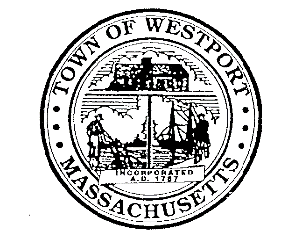 Town of WestportPlanning Board856 Main RoadWestport, MA 02790www.westport-ma.com                               		                                                          Tel:  (508) 636-1037planning@westport-ma.gov	                                                                       		 INFORMATION FOR A PRE-APPLICATION CONSULTATONApplication No. ____________               	                                              Date_________________The Planning Board encourages applicants to discuss their projects with Planning Board staff and with the Board at a regularly scheduled Planning Board meeting prior to submitting an application. In order to most efficiently address your questions, the Board requests that you provide the following information and a short narrative, so that they and their staff may better prepare to meet with you.What type of Planning Board approval/endorsement are you seeking?    GENERAL:  _____ Approval Not Required Plan     _____ Preliminary Subdivision Plan    _____ Definitive Subdivision Plan      _____ Open Space Residential Development   SITE PLAN:     _____ Site Plan Approval   OVERLAY DISTRICTS:      ___AE-OD ___NOQ-OD ___ST-OD   SPECIAL PERMITS:_____ Assisted/Independent Living SP_____ Common Driveway SP_____ Drive-Through Facility SP_____ Flexible Frontage SP                _____ Inclusionary Housing SP    _____ Low Impact Development SP    _____ SOLAROTHER:_____________________________  II. What are the Assessor’s Map & Lot Numbers and size of the property?Map _____ 	Lot _____        Size___________ (acres or sq. ft.)III. Owner’s Name & Site Address (if applicable) or street: _________________________IV. For Subdivisions: How many lots are you proposing? _____ Is this a regular □ or an Open Space □  Subdivision?V. For Site Plans:What is the existing or former use of property? __________________________What is the name of any existing business? _____________________________What is the proposed use of the property? ______________________________VI. Are you the:Owner? □  Owner’s Engineer/Surveyor/Contractor?  □ Owner’s Attorney? □Party interested in acquiring/developing the site? □VII. At this time I would like an appointment to speak with:Planning Board Staff:	□	Planning Board: □		Both: □VIII. Name:  ________________________________ Phone # _________________________ Address: _______________________________ E-mail _________________________	